REPUBLIKA HRVATSKAVUKOVARSKO-SRIJEMSKA ŽUPANIJAOPĆINA BABINA GREDAOPĆINSKI NAČELNIKKLASA: 402-08/18-80/26UR.BROJ: 2212/02-02/18-01-1U Babina Greda, 19. prosinca 2018.g.OPĆINA BABINA GREDAJavni natječaj za financiranje programa i projekata od interesa za opće dobro koje provode udruge u sportu na području Općine Babina Greda za 2019. godinuU P U T E  Z A  P R I J A V I T E L J Edatum raspisivanja Javnog natječaja19. prosinca 2018.Rok za dostavu prijavasiječnja 2019. godine do 10:00 satiu pisarnicu Općine Babina Greda, u zatvorenoj omotnici neovisno na koji način se dostavlja prijava (poštom ili osobno)OPIS PROBLEMA ČIJEM SE RJEŠAVANJU ŽELI DOPRINIJETI OVIM JAVNIM NATJEČAJEM		Općina Babina Greda jedinica je lokalne samouprave koja zadovoljenje potreba svog stanovništva rješava većinom vlastitim resursima, međutim dio potreba lokalnog stanovništva nastoji zadovoljiti upravo u suradnji s mještanima Općine organiziranim u udruge i druge oblike organiziranja, dajući ima na raspolaganje dio javnih prihoda Općine Babina Greda za provođenje aktivnosti koje će pomoći razvoju Općine i povećanju kvalitete življenja svih mještana.		U Hrvatskoj je utvrđeno, a zakonom i prihvaćeno da područje sporta obuhvaća tri sub područja, pa tako i sport u Općini Babina Greda možemo podijeliti na:1. Natjecateljski sport (svih vrsta i kategorija)2. Sportsku rekreaciju (sport za sve)3. Sport u području obrazovanja		Razvoj natjecateljskog sporta pretpostavlja uključivanje djece predškolske i mlađe školske dobi u organiziranu i planiranu sportsku aktivnost. Svrha pružanja potpore vrhunskim i darovitim sportašima je razvoj i unapređenje rezultata sportaša mlađih dobnih kategorija, čije su motoričke i funkcionalne sposobnosti, kognitivne sposobnosti i kognitivne osobine iznad prosjeka njihove sportske populacije, odnosno čije prirodne osobine i početni rezultati ukazuju na mogućnosti ostvarenja vrhunskih rezultata u određenom sportu.		U manjim sredinama kao što je Općina Babina Greda je veoma teško, često nemoguće povući granicu između natjecateljskog sporta i sportske rekreacije u užim pojmovnim značenjima pojedine grane sporta. Mnogi manji klubovi (udruge) imaju jasna natjecateljska obilježja, ali kvalitetom i prije svega kvantitetom trenažnih procesa i bavljenja sportom prije spadaju u rekreaciju. Također, dosta udruga (prije svega u individualnim sportovima) prakticiraju sportsku školu, bez nekih većih natjecateljskih ambicija, te ih se također može svrstati u sportsku rekreaciju. 		Sportska rekreacija, pravilnije rečeno kineziološka rekreacija, je širok pojam kojim opisujemo tjelesnu aktivnost građana svih generacija s ciljem podizanja kvalitete života. Kvaliteta života je višeznačan pojam koji podrazumijeva subjektivni osjećaj zadovoljstva u odnosu na faktore kao što su zdravlje, kvaliteta obrazovanja, stanovanja, prehrane, socijale sigurnosti, ljudskih sloboda, slobodnog vremena i drugo. Upravo ovo posljednje: slobodno vrijeme, je područje koje u modernim društvima preuzima sve veću važnost u svakodnevnom životu, odnosno pravilno korištenje slobodnog vremena značajno utječe na povećanje kvaliteta življenja u cjelini. Kineziološka rekreacija zauzima sve veći dio slobodnog vremena.		Osnovni razlog koji je doveo do potrebe čovjeka za sportskom rekreacijom je spoznaja o nekvalitetnom načinu života, posebno u velikim urbanim sredinama, gdje pomanjkanje kretanja, smanjenje fizičkog udjela u radu, zagađenost zraka utječu na pojavu ozbiljnih zdravstvenih problema.		Sportska rekreacija je primjerena svim kategorijama ljudi, a prema dobi populacije kojoj je namijenjena, smjernice djelovanja možemo podijeliti u tri skupine:djeca i mladi: svestrani razvoj psihofizičkih sposobnosti odrasli: održavanje i unapređenje općih i radnih sposobnosti starije osobe: održavanje i unapređenje općih i specifičnih sposobnosti 		Struka je prepoznala veliki pozitivni utjecaj sportske rekreacije na smanjenje kardiovaskularnih bolesti (ateroskleroze, moždanih i srčanih udara), zaštitu od pretilosti, pojavu dijabetesa, poremećaja i bolesti lokomotornog sustava, na osjećaj stresa, prekomjernog umora i drugih negativnih pojava.	Kod sporta u području obrazovanja u Općini Babina Greda postoji problem ne adekvatnog prostora za održavanje istog. U postupku je izgradnja školske – sportske dvorane, ali je trenutno je zaustavljen proces izgradnje iste, koja će riješiti navedeni problem. Tek tada će se moći pristupiti adekvatnoj analizi početnog stanja u navedenom. Za sada djeca svoju potrebu za tjelesnom aktivnošću rješavaju ili u holu škole kada je vani nepovoljno vrijeme ili u parku kod crkve ili na zelenoj površini preko puta crkve.1.2. CILJEVI JAVNOG POZIVA I PRIORITETI ZA DODJELU SREDSTAVA		Natječajni postupak provodi se u skladu sa Zakonom o sportu (Narodne novine, broj 71/06, 124/10, 124/11, 86/12 i 94/13), Zakonom o udrugama (Narodne novine, broj 74/14), Uredbom o kriterijima, mjerilima i postupcima financiranja i ugovaranja programa i projekata od interesa za opće dobro koje provode udruge (Narodne novine, broj 26/15) i Pravilnikom o financiranju programa, projekata i manifestacija koje provode organizacije civilnog društva.		Cilj Programa javnih potreba u sportu je ostvarenje programa sportskih udruga s područja Općine Babina Greda kojima ili sportskih udruga izvan područja Općine Babina Greda, ali koji djeluju u interesu mještana i same Općine Babina Greda. Navedenim će se povećati kvaliteta života svih mještana ili većeg broja mještana.		Sredstva za (su)financiranje provedbe programa u sportu i rekreaciji osiguravaju se u općinskom proračunu iz općih poreznih prihoda.		Natječajni postupak provodi se u skladu sa standardima financiranja programa udruga iz javnih izvora propisanima Uredbom o kriterijima, mjerilima i postupcima financiranja i ugovaranja programa i projekata od interesa za opće dobro koje provode udruge (Narodne novine, broj 26/2015.).		Opći cilj ovog javnog poziva je razvoj sporta u Općini Babina Greda i povećanje kvalitete života djece, mladeži te svih mještana kroz provođenje sportskih programa treninga i natjecanja u sportskim klubovima Općine.		Specifični cilj ovog javnog poziva je razviti i provesti učinkovite i održive aktivnosti koje će pridonijeti razvoju sporta u cjelini i sportskih vještina, posebice djece i mlađih dobnih skupina, te razvijanju amaterskog sporta, odnosno rekreacije kao zdravog stila života za sve dobne skupine, kao i uključivanje u sportske aktivnosti osobe s teškoćama u razvoju i osoba s posebnim potrebama.		Prioriteti za dodjelu sredstava su razne projektne aktivnosti kojima se unaprjeđuje kvaliteta života djece, mladeži i svih stanovnika Općine kroz provođenje sportskih i rekreacijskih aktivnosti, a koje su usmjerene na sljedeća prioritetna područja:poticanje i promicanje sporta te pokroviteljstvo Općine Babina Greda na pojedinim sportskim manifestacijama,provođenje izvannastavnih sportskih aktivnosti djece, mladeži kao i programi sportskih škola djece i mladih,djelovanje sportskih udruga te programi nastupa sportaša i sportskih udruga od osobitog značaja za Općinu na značajnim natjecanjima,redovite aktivnosti sportaša, sportska priprema, domaća i međunarodna natjecanja, te opća i posebna zdravstvena zaštita sportaša,sportsko- rekreacijske aktivnosti građana.1.3. PLANIRANI IZNOSI I UKUPNA VRIJEDNOST JAVNOG POZIVAZa financiranje projekata/programa u okviru ovog Javnog poziva okvirni raspoloživ iznos je 300.000,00 kuna.Najmanji iznos financijskih sredstava koji se može ugovoriti po programu je 2.000,00 kuna.Najveći iznos financijskih sredstava koji se može ugovoriti po programu je  70.000,00 kuna.		U slučaju da se predmetni projekt/program ne financira u 100% iznosu iz proračuna Općine Babina Greda, udruga je dužna osigurati preostali iznos do punog iznosa projekta/programa.		Isti prijavitelj može podnijeti prijavu za više programa/projekata.Program se prijavljuje s rokom provedbe do zaključno sa 31. prosinca 2019.FORMALNI UVJETI POZIVA 2.1.	PRIJAVITELJI: TKO MOŽE PODNIJETI PRIJAVU? Prihvatljivi prijaviteljiPravo podnošenja prijave projekta/programa imaju udruge čiji su ciljevi i djelatnosti usmjereni ka zadovoljenju javnih potreba stanovnika Općine Babina Greda u području sporta, a kojima temeljna svrha nije stjecanje dobiti i čije aktivnosti Povjerenstvo za provedbu javnog natječaja ne ocijeni kao gospodarsku djelatnost u sportu.Za provođenje projekta/programa nije obvezno partnerstvo, međutim ono se preporučuje iz razloga što je namjera Općine Babina Greda međusobno povezati organizacije i potaknuti ih na međusobnu suradnju i osmišljavanje zajedničkih aktivnosti.Prijavitelj može djelovati u partnerstvu s najmanje jednom udrugom. Partneri moraju zadovoljiti sve uvjete prihvatljivosti koji vrijede i za prijavitelja. Prijavitelj i partner prijavi trebaju priložiti popunjenu, potpisom odgovorne osobe te pečatom ovjerenu Izjavu o partnerstvu. Izjavu popunjava i potpisuje svaki od partnera pojedinačno i mora biti priložena u izvorniku.Prilikom prijave potrebno je voditi računa o tome da je partnerstvo utemeljeno na međusobnim odnosima, na dogovoru ili eventualnom ugovoru o međusobnim pravima i obvezama i da svaki loš odabir partnera u projektu može dovesti u pitanje realizaciju aktivnosti i ostvarenje zacrtanih ciljeva. Općina Babina Greda potpisuje Ugovor isključivo s prijaviteljem programa/projekta kojeg u konačnici smatra odgovornim za kvalitetnu provedbu programa/projekta te namjensko trošenje sredstava i redovito izvještavanje.Prijavitelji moraju zadovoljiti sljedeće uvjete:da imaju sjedište na području Općine Babina Greda ili da provode aktivnosti od općeg interesa za Općinu Babina Greda;da su upisani u Registar udruga Republike Hrvatske;da su upisani u Registar neprofitnih organizacija pri Ministarstvu financija;da su uskladili svoje statute s odredbama Zakona o udrugama te podnijeli zahtjev Uredu državne uprave za promjenu podataka u Registru;da uredno ispunjavaju obveze iz ranije sklopljenih ugovora o financiranju iz javnih izvora; da se protiv osobe ovlaštene za zastupanje udruge i voditelja projekta/programa ne vodi kazneni postupak i nije pravomoćno osuđen za prekršaje i kaznena djela sukladno odredbama Uredbe;da vode transparentno financijsko poslovanje u skladu sa zakonskim propisima,da nemaju dugovanja s osnove plaćanja doprinosa za mirovinsko i zdravstveno osiguranje i plaćanje poreza te drugih davanja prema državnom proračunu i proračunu Općine.		Uz gore navedene obrasce, prijavitelji su obvezni dostavi i sljedeću dokumentaciju:Izvadak (ne stariji od tri mjeseca od objave javnog natječaja) ili preslika Rješenja iz Registra udruga Republike Hrvatske;Ukoliko udruga nije ishodila novo Rješenje Ureda državne uprave, a uredno je predala Zahtjev za upis promjena u Registru, potrebno je dostaviti dokaz o podnošenju zahtjeva;Uvjerenje nadležnog suda, ne starije od šest (6) mjeseci od dana objave javnog poziva, da se protiv osobe ovlaštene za zastupanje udruge (koja je potpisala obrasce za prijavu programa i koja je ovlaštena potpisati ugovor o financiranju) i voditelja programa ne vodi prekršajni, odnosno kazneni postupak u skladu s odredbama Uredbe ili pisanu izjavu o nekažnjavanju;Izjavu o nepostojanju dvostrukog financiranja,Potvrdu Porezne uprave o nepostojanju dugovanja s osnove plaćanja doprinosa za mirovinsko i zdravstveno osiguranje i plaćanje poreza te drugih davanja prema državnom proračunu ne stariju od 30 dana. Napomena:		Potvrdu suda o nekažnjavanju izdaje Općinski sud koji je nadležan za područje na kojem osoba ovlaštena za zastupanje ima prebivalište ili je potrebno ispisati osobnu izjavu o nekažnjavanju		Potvrdu o nepostojanju duga prema Općini Babina Greda nije nužno dostavljati jer će stanje duga po službenoj dužnosti utvrditi Jedinstveni upravni odjel Općine Babina Greda.Neprihvatljivi prijaviteljiPravo prijave na poziv nemaju:organizacije koje su osnovane za stjecanje dobiti, obrti i trgovačka društva;udruge koje nisu upisane u Registar neprofitnih organizacija; strukovne udruge čiji rad/djelatnost nije direktno ili indirektno vezana za sport,udruge koje su nenamjenski trošile prethodno dodijeljena sredstva iz Programa javnih potreba  Općine Babina Greda (nemaju pravo prijave sljedeće godine, računajući od godine u kojoj su provodile program); udruge koje su u stečaju; udruge koje imaju dugovanja prema državnom proračunu, proračunu Općine Babina Greda, te drugim javnim tijelima; udruge čiji je jedan od osnivača politička stranka. 2.2. TROŠKOVI KOJI ĆE SE FINANCIRATIPrihvatljivi izravni troškoviPod izravnim troškovima podrazumijevaju se troškovi koji su neposredno povezani uz provedbu pojedinih aktivnosti prijavljenog programaSredstvima Poziva smiju se financirati samo stvarni i prihvatljivi troškovi nastali provođenjem projekta/ programa. Prilikom procjene projekta/programa ocjenjivat će se potreba naznačenih troškova u odnosu na predviđene aktivnosti, kao i realnost visine navedenih troškova.Prihvatljivim troškovima podrazumijevaju se troškovi koji su neposredno povezani uz provedbu pojedinih aktivnosti predloženog programa ili projekta kao što su:troškovi najma dvorane, sportskih terena, sportskih objekata za održavanje treninga i natjecanja sportaša;troškovi stručnog rada trenera i sportskih djelatnika za provođenje programa; troškovi natjecanja – kotizacija, članarina, troškovi sudaca, troškovi delegata, troškovi službenih osoba na natjecanjima, troškovi prijevoza; troškovi nabavke opreme nužne za provedbu projekta/programa koja mora biti specificirana po vrsti i iznosu; grafičke usluge (grafička priprema, usluge tiskanja letaka, brošura, majica i sl. pri čemu treba navesti vrstu i namjenu usluge, količinu, jedinične cijene); usluge promidžbe (održavanje internetskih stranica, obavijesti u tiskovinama, promidžbeni materijal); troškovi putovanja (troškovi prijevoza - priznaju se ako je putovanje potrebno za provedbu aktivnosti, a koristi se ekonomski najisplativija opcija); troškovi smještaja priznaju se jedino ako su neposredno povezani s provedbom projektnih aktivnosti i to do razine smještaja kategoriziranog s maksimalno tri (3) zvjezdice (hotel, apartman, privatni smještaj);putni troškovi (putni nalozi) koji mogu biti isključivo u svrhu obavljanja osnovnih aktivnosti kluba; knjigovodstvene (računovodstvene) usluge;ostali troškovi koji su izravno vezani za provedbu aktivnosti programa ili projekta. 		Iz sredstava koja se traže za provedbu projekta/programa ne smije se isplaćivati regres ili druge slične naknade zaposlenicima i članovima prijavitelja.U okviru programa/projekta će se financirati aktivnosti koje su direktno povezane s ostvarenjem cilja definiranog prijavljenim programom odnosno projektom i doprinose pozitivnim promjenama, kojima se potiče razvoj i zadovoljavaju javne potrebe građana Općine Babina Greda.Aktivnosti koje nisu prihvatljive za financiranjeU okviru programa/projekta nisu prihvatljive aktivnosti od kojih isključivu korist imaju voditelji projekta/programa, manji broj članova organizacije ili s njima povezani subjekti te aktivnosti koje nisu skladu s Javnim natječajem.Prihvatljivi neizravni troškovi	Korisniku sredstava može se odobriti do najviše 25% ukupno odobrenog iznosa financiranja iz proračuna Općine Babina Greda za pokrivanje dijela neizravnih troškova kao što su:komunalne usluge (energija, voda, smeće i sl.), uredski materijal i sitni inventar, telefon, pošta i internet, reprezentacija (sendviči i sl., voda i drugo bezalkoholno piće koje je neophodno za provedbu aktivnosti). Neprihvatljivi troškovi		Iz sredstava se ne smiju isplaćivati dugovi prijavitelja i troškovi kamata, kao ni aktivnosti koje spadaju u redovitu djelatnost prijavitelja (primjerice troškovi održavanja skupštine, upravnoga odbora i slično), sukladno članku 33. Pravilnika o financiranju javnih potreba Općine Babina Greda.		Također, neprihvatljivi troškovi su:kazne koje se ne odnose na kazne iz sportskih susreta u području natjecateljskog sporta, financijske globe i troškovi sudskih sporova;doprinosi za dobrovoljna zdravstvena ili mirovinska osiguranja koja nisu obvezna prema nacionalnom zakonodavstvu;plaćanje neoporezivih bonusa zaposlenima, bankovne pristojbe za otvaranje, naknade za financijske transfere i druge pristojbe u potpunosti financijske prirode; troškovi koji su već bili financirani iz javnih izvora odnosno troškovi koji se u razdoblju provedbe projekta/programa financiraju iz drugih izvora; kupnja rabljene opreme, strojeva i namještaja; kupovina zemljišta ili građevina;doprinosi u naravi: nefinancijski doprinosi (robe ili usluge) od trećih strana koji ne obuhvaćaju izdatke za Korisnika;donacije u dobrotvorne svrhe;zajmovi drugim organizacijama ili pojedincima;ulaganja u kapital ili kreditna ulaganja, jamstveni fondovi;reprezentacija (catering, hrana i piće) koja nije direktno povezana s natjecanjem; putni nalozi igračima koji nisu povezani s osnovnom djelatnošću kluba (sastanci, seminari i sl.) drugi troškovi koji nisu u neposrednoj povezanosti sa sadržajem i ciljevima projekta. 3. NAČIN PRIJAVEZa prijavu na Natječaj prijavitelji moraju popuniti propisane natječajne obrasce i dostaviti svu potrebnu dokumentaciju navedenu u Uputama. Prijavitelji su dužni popuniti sva polja u obrascima.Potrebno je ispuniti sve tražene podatke, ispisati obrazac, potpisati ga i dostaviti poštom ili osobno u pisarnicu Općine Babina Greda. Obrasci u kojima nedostaju podaci vezani uz sadržaj programa neće biti uzeti u razmatranje. U slučaju da se određene stavke, odnosno aktivnost ne planira provoditi (kao npr. uključivanje volontera i sl.) uz istu je potrebno upisati N/P (nije primjenjivo). Prostor za odgovore nije ograničen, te u slučaju potrebe za dodatnim prostorom prijavitelj može slobodno dodati retke u tablice ili druge dijelove obrasca.Obrazac je potrebno ispuniti na računalu ili ručno tiskanim slovima.3.1. GDJE POSLATI PRIJAVUObvezne obrasce i propisanu dokumentaciju potrebno je poslati u papirnatom obliku te dostaviti u 1 (jednom) primjerku. Prijava u papirnatom obliku sadržava obvezne obrasce vlastoručno potpisane od strane osobe ovlaštene za zastupanje i ovjerene službenim pečatom prijavitelja. Navedenu tiskanu natječajnu dokumentaciju potrebno je dostaviti u zatvorenoj omotnici,  preporučeno poštom na adresu ili osobno u pisarnicu Općine Babina Greda:OPĆINA BABINA GREDAVladimira Nazora 332 276 Babina Gredas naznakom: ''Javni natječaj za financiranje potreba udruga u sportu za 2019. godinu''.Na vanjskom dijelu omotnice potrebno je istaknuti puni naziv i adresu prijavitelja.Prijave koje nisu dostavljene na propisani način i ne sadrže svu dokumentaciju koja je propisana Pozivom, neće biti uzete u daljnje razmatranje.3.2. DATUM OBJAVE POZIVA I ROK ZA PODNOŠENJE PRIJAVEPoziv je otvoren danom objave na internetskim stranicama Općine Babina Greda od 19. prosinca 2018. godine.Rok za prijavu na Poziv je 21. siječnja 2019. godine do 10:00 sati bez obzira na način dostave. Sve prijave poslane nakon navedenog roka neće biti uzete u razmatranje. Prijava je dostavljena u roku ako je na prijamnom žigu razvidno da je do toga dana zaprimljena u pisarnici Općine Babina Greda ili poslana preporučenom pošiljkom (žig poštanskog ureda).U slučaju da je prijava dostavljena osobno u pisarnicu, a na istu će se naznačiti datum i vrijeme prijave. Ako je prijava dostavljena poštom, vrijedit će datum koji je pečatom naznačen na omotnici.Obrasci za prijavu zajedno s detaljnim uputama za prijavljivanje nalaze se na internetskim stranicama Općine Babina Greda.3.3. KOME SE OBRATITI UKOLIKO IMATE PITANJASva pitanja vezana uz Poziv mogu se postaviti elektroničkim putem, slanjem upita na sljedeću adresu elektroničke pošte: procelnikbabinagreda@gmail.com najkasnije do 10. siječnja 2019. godine, te na adresu Vladimira Nazora 3, 32 276 Babina Greda.Odgovori na pojedine upite u najkraćem mogućem roku dostaviti će se na način na koji je isti i upućen, također objavit će se i na web stranici Općine Babina Greda, www.babinagreda.hr .U svrhu osiguranja ravnopravnosti svih potencijalnih prijavitelja, davatelj sredstava ne može davati prethodna mišljenja o prihvatljivosti prijavitelja, partnera, aktivnosti ili troškova navedenih u prijavi.4. PROCJENA PRIJAVA I DONOŠENJE ODLUKE O DODJELI SREDSTAVAProcjenu prijavljenih programa provodi POVJERENSTVO.4.1. POSTUPAK ADMINISTRATIVNE PROVJEREDavatelj financijskih sredstava ustrojava posebno tijelo za provjeru formalnih uvjeta poziva (dalje: Povjerenstvo).Povjerenstvo utvrđuje:je li zatraženi iznos sredstava unutar financijskih pragova postavljenih u natječaju ili javnom pozivuako je primjenjivo, je li lokacija provedbe projekta prihvatljivaako je primjenjivo, jesu li prijavitelj i partner prihvatljivi sukladno uputama za prijavitelje natječajajesu li dostavljeni, potpisani i ovjereni svi obvezni obrasci tejesu li ispunjeni drugi formalni uvjeti natječaja.O svim pristiglim prijavama vodi se zapisnik. Sve se prijave urudžbiraju po redu zaprimanja, a osoba zadužena za praćenje prijava na Poziv vodi posebnu evidenciju. Povjerenstvo obavlja uvid u dostavljenu dokumentaciju i o tome vodi evidenciju na posebnom obrascu (OBRAZAC za utvrđivanje propisanih uvjeta prijave na Javni natječaj).Članice/članove Povjerenstva imenuje općinski načelnik Općine Babina Greda.Članice/članovi Povjerenstva prije početka rada u Povjerenstvu ne smiju biti u sukobu interesa, o čemu moraju potpisati posebnu izjavu. Svaka/svaki članica/član Povjerenstva potpisom dokazuje točnost utvrđenoga te da je dokumentacija pregledana.U slučaju utvrđivanja sitnih nedostataka, npr. pogrešan OIB, pogrešna adresa, pogrešni kontakt podaci, korisnik je dužan u roku 48 sati nakon ukazivanja na iste, ukloniti ih tj. dostaviti ispravne podatke. Korisnik će biti kontaktiran na osnovu kontakt podatak koje je naveo u Opisnom obrascu – Prijavnici. U slučaju pogrešnih kontakt podatak, prijava će biti odbačena.Prijave projekata/programa koje ne udovoljavaju uvjetima Poziva (zakašnjele prijave, prijave koje ne sadrže svu Pozivom propisanu, potpisanu i ovjerenu dokumentaciju ili prijava podnesena na neki drugi način odnosno suprotno uvjetima iz Poziva), neće se razmatrati, o čemu će prijavitelji biti obaviješteni pisanom obavijesti u roku od osam (8) radnih dana s naznakom razloga zbog kojih prijava ne zadovoljava propisane uvjete Poziva.Nakon provjere svih pristiglih i zaprimljenih prijava u odnosu na formalne uvjete Poziva, Povjerenstvo izrađuje popis svih prijavitelja koji su zadovoljili formalne uvjete, čije se prijave stoga upućuju na procjenu kvalitete, kao i popis svih prijavitelja koji nisu zadovoljili formalne uvjete Poziva.Prijavitelji koji nisu zadovoljili propisane uvjete Poziva mogu uložiti prigovor u roku od osam (8) dana od primitka obavijesti. O prigovoru odlučuje Načelnik u roku od 3 dana od dana zaprimanja prigovora.Povjerenstvo zadržava pravo da odobri manji iznos financijskih sredstava od zatraženih u slučaju da procjeni da je manji iznos dostatan za uspješnu provedbu projekta / programaNaknadne nadopune dokumentacije prijave moguće su u slučaju manjih tehničkih pogrešaka, (nedostaje potpis na jednom od obrazaca), tj. u slučajevima kada naknadna nadopune ne utječe na stvarnu kvalitetu prijave.4.2. POSTUPAK OCJENE KVALITETE PROGRAMA Povjerenstvo daje ocjenu kvalitete programa i prijedlog za financijsku potporu (OBRAZAC za procjenu kvalitete/vrijednosti projekta).Razmatraju se samo oni projekti koji su udovoljili propisanim uvjetima Poziva.Svaka prijava ocjenjuje se temeljem kriterija za vrednovanje projekta.5. OBAVIJEST O DONESENOJ ODLUCI I DODJELI FINANCIJSKIH SREDSTAVASvi prijavitelji čije su prijave ušle u postupak ocjene, biti će obaviješteni o donesenoj odluci o dodjeli financijskih sredstava projekta u sklopu Poziva.U slučaju da prijavitelj nije ostvario dovoljan broj bodova, obavijest mora sadržavati razloge za dodjelu manje ocjene od strane Povjerenstva.Prije konačnog potpisivanja ugovora s korisnikom sredstava, a temeljem procjene Povjerenstva, davatelj može tražiti reviziju obrasca proračuna kako bi procijenjeni troškovi odgovarali realnim troškovima u odnosu na predložene aktivnosti.Općina Babina Greda će u roku od osam (8) radnih dana od dana donošenja odluke o dodjeli financijskih sredstava, obavijestiti udruge čiji projekti ili programi nisu prihvaćeni za financiranje o razlozima ne financiranja njihovog projekta ili programa, uz navođenje ostvarenog broja bodova po pojedinim kategorijama ocjenjivanja i obrazloženja iz opisnog dijela ocjene ocjenjivanog programa ili projekta.Prijaviteljima kojima nisu odobrena financijska sredstva može se, na njihov zahtjev, omogućiti uvid u zbirnu ocjenu njihovog programa te ujedno imaju pravo na prigovor na natječajni postupak te eventualno bodovanje nekog kriterija sa 0 bodova, ukoliko udruga smatra da je u prijavi dostavila dovoljno argumenata za drugačije bodovanje, u roku od osam (8) dana od dana primitka obavijesti o rezultatima Poziva.Odluku po prigovoru donosi Načelnik Općine Babina GredaPrigovor se ne može podnijeti na odluku o neodobravanju sredstava ili visini dodijeljenih sredstava.Općina Babina Greda će ukupna sredstva za financiranje programa udruga u sportu dodijeljenih po ovom Javnom natječaju, doznačiti, u roku od 60 dana od dana potpisivanja ugovora.  6. NAPOMENA: Završni izvještaj sa pripadajućom dokumentacijom mora se dostaviti zaključno sa 31. siječnja 2020.g. Prijavitelj samom prijavom pristaje na uvjete navedene u natječaju, te u slučaju ne poštivanja navedenog roka dostave završnog izvještaj dužan je vratiti cjelokupan iznos dodijeljenih sredstava, te, gubi pravo na prijavu na novi natječaj u vremenu trajanja od jedne godine.7. POPIS NATJEČAJNE DOKUMENTACIJE1.	Obrazac A4 - Javni natječaj2.	Obrazac A5 - Upute za prijavitelje 3.	Obrazac B1 - Opisni obrazac4.	Obrazac B2 – obrazac proračuna 5.	Obrazac B3 - Obrazac izjave o nepostojanju dvostrukog financiranja 6.	Izjava o nekažnjavanju7. 	Obrazac B4 - Obrazac Izjave o partnerstvu8.	Obrazac B10 Obrazac ugovora 9.	Obrazac C2 - Obrazac za opisni izvještaj 10.	Obrazac C3 - Obrazac za financijski izvještaj REPUBLIKA HRATSKAVUKOVARSKO - SRIJEMSKA ŽUPANIJAOPĆINA BABINA GREDAOPĆINSKI NAČELNIKJosip KrnićAko obrazac nije u cijelosti ispunjen prijava programa/projekta će se smatrati nevažećom.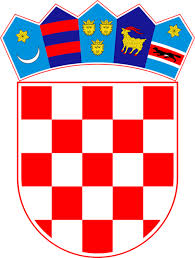 